Friends, On behalf of NCF Indiana and Generous Giving, we are honored and grateful that you chose to spend time in fellowship with us today. Our hope and prayer is that you walk away with new insights and inspiration in regards to your own generosity journey. While the journey is unique for each of us, we know we all hold one thing in common: we are not alone. God promises to be in it with us!Our greatest desires are to see you experience the fullness of God’s joy through your giving, to know the purposes for which God has blessed you, and to serve as you seek to faithfully steward the resources that have been entrusted to you. With that in mind, we have included in this packet a few highlighted resources that have proven to hold significant value for the givers we serve.NCF Giving Strategy Guidebook & Concept Sheet: This self-guided booklet has been developed based on conversations with thousands of givers over the past 40 years. As a reminder, the foundation of the guidebook is 10 Biblical principles for generosity. From there, you can explore each of the four pathways we have found to be helpful building blocks to a Giving Strategy: Legacy, Family, Passions, and Wealth. For NCF Givers, we offer a Giving Strategy Experience with Philanthropic Advisor, Nancy Imhoff. The NCF team stands at the ready to connect at any point along the way of to help unpack next steps.Journey of Generosity Retreat (JOG): These 24-hour retreats (in person or virtual) are built on real world stories and are designed to encourage safe, honest, and thought-provoking conversation about generosity among friends and peers. Please see the included overview for more information.Upcoming Event Invitations: Living Generously Together on June 22 and Better Together on September 26. We’ve also included an invitation to our next Taste of Generosity for you to pass on!Want to connect?We consider it a great honor to connect with people of faith and to dive into both the transformational and the transactional questions, thoughts, and ideas that surface along your generosity journey. Please feel free to reach out to us at any time for a phone call or cup of coffee. Sincerely, Kyle DeFur				Lacie StevensPresident				Senior PartnerNCF Indiana				Generous Givingkdefur@ncfgiving.com			lacie@generousgiving.org 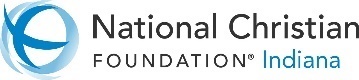 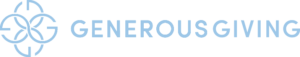 